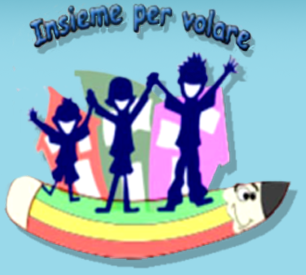 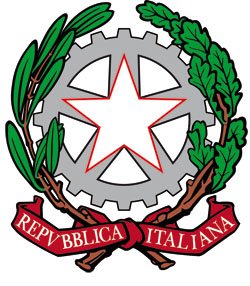 ISTITUTO COMPRENSIVO STATALE DI MONTEODORISIOPIAZZA UMBERTO I, 24 66050 MONTEODORISIO (CH)C.F. : 83001430699 C.M.: CHIC824008 - Tel. e fax: 0873 316134Email: chic824008@istruzione.it, Email certificata: chic824008@pec.istruzione.it AL DIRIGENTE SCOLASTICO ISTITUTO COMPRENSIVO MONTEODORISIOPIAZZA UMBERTO IMONTEODORISIO (CH)OGGETTO: Richiesta Didattica Digitale Integrata ai sensi del Decreto del Ministro dell’Istruzione 26 giugno 2020, n. 39 Il/La sottoscritto/a _______________________________________ genitore dell’alunno/a ______________________________ frequentante la sezione/classe ________________ Del plesso di via _______________________, CHIEDEDi avvalersi, per l’anno scolastico 2021/2022, per il periodo dal_____ __al____________, della Didattica Digitale Integrata per il/la proprio/a  figlio/a, in quanto in isolamento fiduciario /quarantena presenta fragilità nelle condizioni di salute così come attestato e riconosciuto dai certificati allegati alla presente richiesta. ____________________________ (firma) Telefono ______________________________________